TAFELTENNISVERENIGING FLETIO			Secretariaat: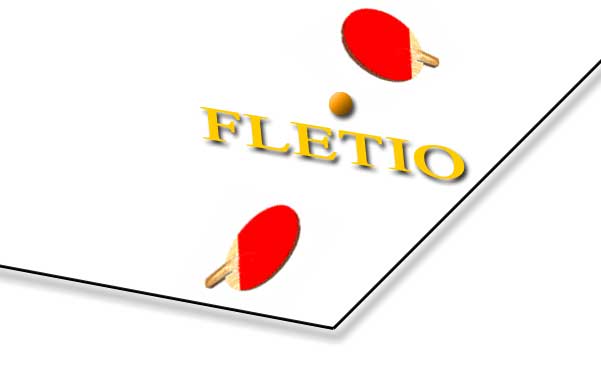 Jos van RooijenLisdoddelaan 12								3451 PM VleutenE-mail: secretaris.fletio@gmail.comNaam: .....................................................................Voornaam: ……...................................	Voorl.: ...........................Adres: ....................................................................................................................................   	Man / VrouwPostcode: .................................................................................	Geb. datum: ............................................................Plaats: ......................................................................................	Telefoon: .................................................................E-mail adres: .......................................................……...............	Mobiele tel: 06-……………………………………………………Bankrekening:    NL ........................................…………………………….............................................................................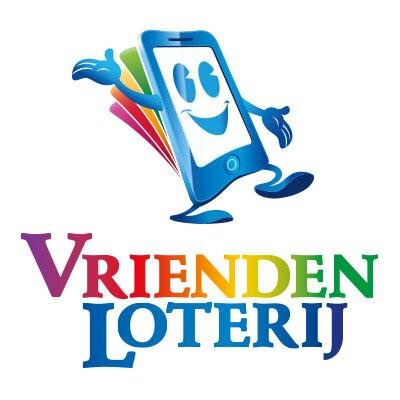 Geeft zich             O Senior-lid: maandagavond (en vrijdagmiddag)	          Wilt meedoen aan de  op als:		O Dag-lid: alleen voor de vrijdagmiddag		                vriendenloterij? 		 									O ja 	  O neeWas u al eerder lid van een tafeltennisvereniging? Ja/Nee *Zo ja, wat is de naam van deze vereniging: ..............................................................................................................Lidnummer NTTB: .................................................................................................... Speelsterkte: ……….................Heeft u interesse om binnen de vereniging een functie te bekleden? 	Ja/Nee *Ondergetekende verklaart zich te zullen houden aan de binnen de vereniging geldende regels zoals beschreven in de Statuten, het Huishoudelijk Reglement en de Gedragsregels. Tevens geeft ondergetekende hiermede een machtiging af voor incasso van de contributie t.l.v. bovenstaand bankrekeningnummer. Incasso geschiedt per half jaar. Dit bedrag wordt geboekt t.g.v. rekeningnummer NL92 INGB 0002 9133 11 van Tafeltennisvereniging Fletio te Vleuten (Contractnummer incasso NL40ZZZ404806830000).Handtekening kandidaat-lid: ................................................................................... Datum: …………….......................NB: Mocht ik het niet eens zijn met een incasso, dan heb ik de bevoegdheid om het bedrag binnen 30 dagen na afschrijving - zonder opgaaf van redenen - bij mijn bank terug te vorderen. Het lidmaatschap kan ieder moment ingaan, doch slechts worden beëindigd per het eind van het eerste of het tweede halfjaar, mits alle contributies zijn voldaan. www.fletio.nl 									KvK Utrecht: 40480683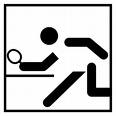                 INSCHRIJFFORMULIER, TEVENS MACHTIGING AUTOMATISCHE INCASSOFLETIO CONTRIBUTIE 2020FLETIO CONTRIBUTIE 2020FLETIO CONTRIBUTIE 2020FLETIO CONTRIBUTIE 2020FLETIO CONTRIBUTIE 2020FLETIO CONTRIBUTIE 2020Soort lid:Per jaar:Basis NTTB:Competitie: Totaal per jaar:Incasso half jaar:Senior-lid + competitie€ 160,00€ 19,52€ 53,00€ 232,52€  116,26Senior-lid    € 160,00€ 19,52€ 179,52€    89,76Dag-lid€ 115,00€ 19,52€ 134,52€    67,26